Announcements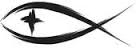 Meetings & EventsWednesday, April 19th												SWAT 7pmWednesday, April 26th												Council 7pmSunday, April 30th													Voters Meeting after worshipMonday, May 1st														Christian Ed. 7pmPLEASE LEAVE ATTENDANCE SHEETS	Please remember to fill out the attendance sheet you will find in your bulletin and leave it on the pew when you leave today.  Even if you don’t use the attendance sheet, please leave it on the pew and the elders will collect them after the service.  The blank sheets will be reused.THE SPLAT EXPERIENCE	You are invited to the Brethren High School Cafetorium next Sunday, April 23rd at 6:00pm to see the Splat Experience.  Marc Eckel is a world-wide performer sharing his unique gift of painting and personality with people for over 20 years.  The Splat Experience is a Christian performance art ministry where Marc will take an 8ft x 8ft canvas and apply paint, literally shaping it with his hands to create an image of Christ from the splattering of paint.  This is a free event and everyone is welcome to attend.DROP HER A NOTE	Phyllis Schramski has moved out to Maryland to be near her son Jason.  She has asked that her new address be passed on so that members can remain in contact with her.Phyllis Schramski9902 Walther Blvd.  Apt.#215Parkville, MD  21234Phone #: 410-513-1313SAUERKRAUT/ROAST PORK SUPPER THIS SATURDAY	Trinity Manistee is once again holding their Sauerkraut/Roast Pork Supper this Saturday, April 22 from 5pm-7pm.  You may obtain your meal as take out, delivery, or you may once again dine in at the church.  There will be items for sale via their silent action as well.  Tickets are available by calling the church office 231-723-8700.SPRING LWML RALLY	The LWML Spring Rally will be at Trinity Arcadia on Saturday, May 6th beginning at 9:30am.  Pat Maier of Visual Faith Ministry will be the main speaker with a presentation on “Lingering Longer with the Lord”.  A $5.00 luncheon will follow Pat’s talk.  Please join us for this time of fellowship.VBS DIRECTOR	It’s that time again!  We are in need of someone to be the director or perhaps 2 co-leaders to guide our VBS program this year.  If you would be willing, please contact Renee Blackmore at 231-510-0682.  We would like someone in place before the end of April.LPCC NEWS	Thank you to all who have donated to Lighthouse Pregnancy Care Center!  It’s a blessing to see the racks full of cute spring clothes for the little ones who come through our doors and the shelves full of dipes and wipes for everyone who comes to visit.  With the warmer weather, we are in need of a few things:				Strollers.  It’s so good to be able to get little ones out for a walk and at the  moment, we have no strollers to offer.				A Groundskeeper.  We have a grass cutter, but need someone willing and   able to operate it.				A Gardening Assistant.  Ellen Jud does a beautiful job with our gardens, but she needs someone to help her with the gardening tasks.				Pack & Plays and High Chairs.  We are in need of these.If you can help with any of these, please contact the Center at 231-398-7984.CAMP CONCORDIA	Where can your children or grandchildren experience Christian growth while swimming, canoeing, shooting archery, riding horses, and zip-lining?  At Camp Concordia!  The week of June 11-16 has a special rate of $380 for those entering grades 3-8.  Please visit the Camp’s website www.campconcordia.org for more information.